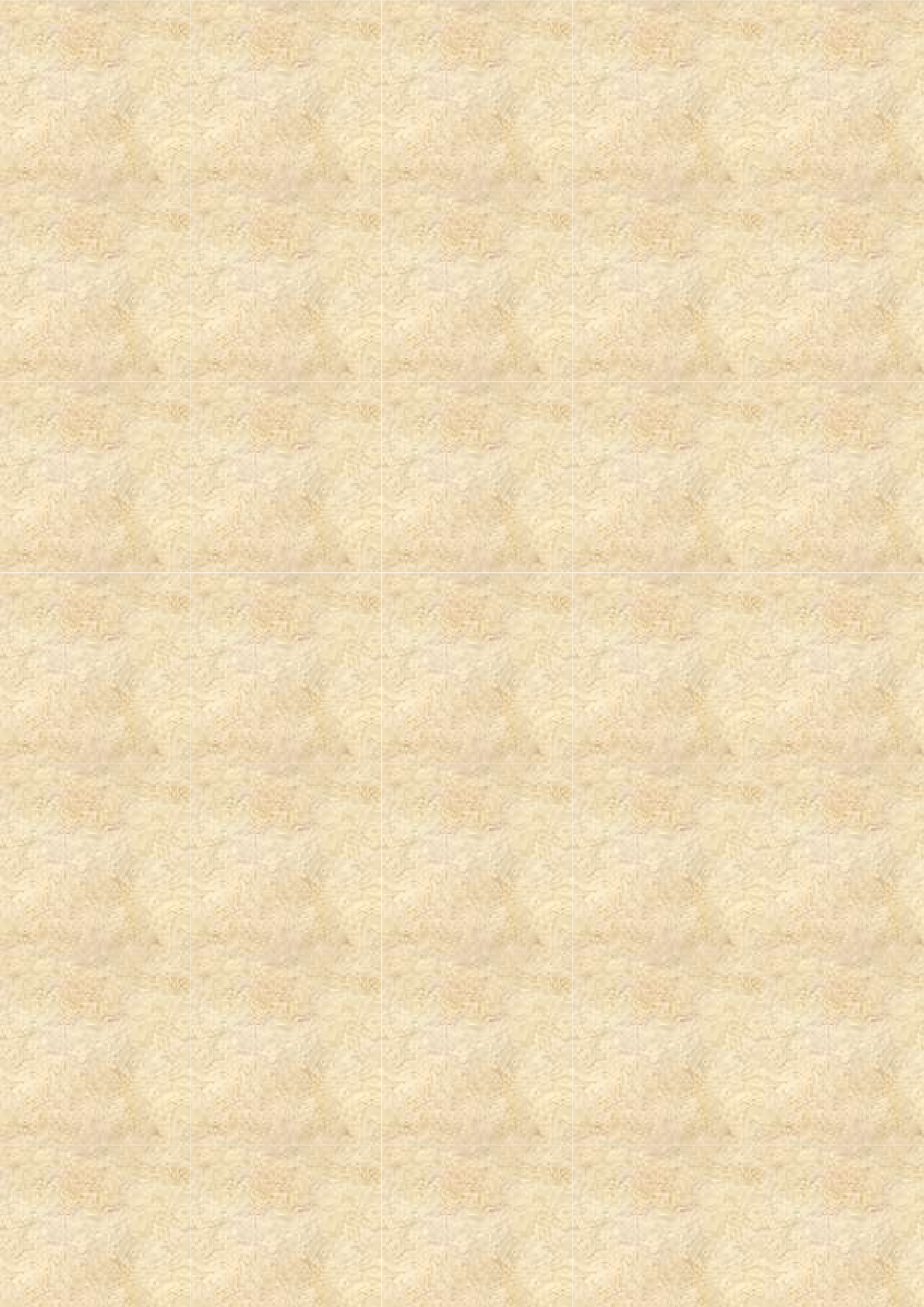 ОРАНГУТАНЫ В ЖИВОЙ ПРИРОДЕ1 ДЕНЬ(Буддийский храм + Замок Келли + Центр орангутанов)Орангутаны – забавные и невероятно умные приматы, с ДНК по гомологии ближайшей к человеку.	В переводе с малайского языка означает человек леса (orang – человек, utan – лес).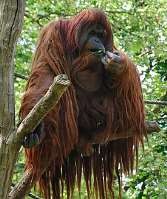 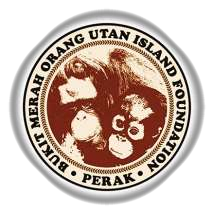 Ранее орангутаны обитали по всей Юго- Восточной Азии, а в наши дни только на Борнео и Суматре. Реабилитационные центры так же были только на Борнео и Суматре, но в 2000 году был открытцентр по уходу за Калимантанскими орангутанами найденными на полуостровной части Малайзии, вывезенных браконьерами из их привычной среды обитания. Вцентре сейчас проживает 24 особи. Здесь за ними ухаживают, лечат, кормят иготовят к самостоятельной жизни в джунгях. Когда примат готов, его возвращают в дикую среду на острове Борнео. В этом центре кормление животных каждые 45минут, и платформы находятся близко, что дает возможность понаблюдать за ними вблизи. Возьмите с собой бананы, орангутаны будут рады полакомиться.По дороге в центр, вы также посмотрите замок, принадлежавший Уильяму Келли Смиту,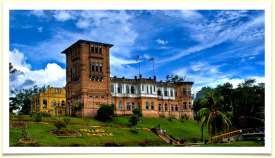 известного как Замок Келли (Kellie’s Castle).Замок Келли был задуман как второй дом для шотландского плантатора Уильяма Келли Смита и построен в XX веке. Находясь вдали от родины,Келли захотел, чтобы новая резиденциянапоминала его дом в Шотландии. Замок был построен на высоком холме на старой плантации каучуконосов.Уильям Келли Смит был неординарным человеком, пользовавшимся уважением среди рабочих - выходцев из Южной Индии. Обладая добрым сердцем, он возвел индуистский храм для рабочих в стенах своего замка. В знак благодарностирабочие воздвигли статую Келли, изображенного в белом костюме и шляпе.Строительство этого уникального замка началось в 1915 году, но в 1926 году прервалось из-за неожиданной кончины плантатора. Этот одинокий замок выглядит почти сюрреалистично среди диких плантаций Перака, излучая яркуюиндивидуальность и ауру загадочности.Далее вы посетите Буддийский храм (Sam Poh Tong Temple), построенный в известнякой пещере в 50х годах ХХ века, и является самым старым и главным храмов в этой части Малайзии. Храмовая пещера когда-то была домом для монахов из Китая, и так же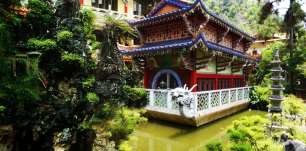 известна под названием Пещера трех Будд.После остановки на обед проследуете до острова орангутановВыезд из отеля в 07:00.Примерное время возвращения в Куала Лумпур – 19:00**Продолжительность: 12 часов/Экскурсия на русском языке**В стоимость включены входные билеты и обед